MINISTRY OF TRADE 
INDONESIAN ANTI DUMPING COMMITTEE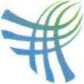 Jalan Ml Ridwan Rais No. 5 Jakarta 10110Typ.: 021-385 0541, 021-384 1961 Ext. 1316, Fax. 021-385 0541 
Email: kadi@kemendag.go.idANNOUNCEMENT OF 
THE INDONESIAN ANTI DUMPING COMMITTEE (KADI) 
NUMBER: AD.03/292/KADI/03/2023Based on Government Regulation Number 34 of 2011 concerning Antidumping Measures, Countermeasures, and Trade Security Measures, Regulation of the Minister of Trade of the Republic of Indonesia Number 76/M-DAG/PER/12/2012 concerning Investigation Procedures in the Context of Imposing Antidumping Measures and Countermeasures, and Regulation of the Minister of Trade of the Republic of Indonesia Number 53/M-DAG/PER/9/2013 concerning Amendment to Regulation of the Minister of Trade Number 76/M-DAG/PER/12/2012, then on March 29 2023 KADI announced the following:KADI initiated a sunset review investigation into the imposition of Anti-Dumping Duties (BMAD) on imported Biaxially Oriented Polypropylene (BOPP) products with tariff post numbers 3920.20.10, 3920.20.91 and 3920.20.99 (BTKI 2022) from Thailand and Vietnam on the date this announcement was published.sunset review investigation on the imposition of BMAD on BOPP products was carried out based on a request from PT. Trias Sentosa Tbk and PT. Argha Karya Prima Industry Tbk, which stated that imports from countries proven to be dumping are still continuing and still causing losses for the Domestic Industry (IDN). Imports from countries proven to be dumping will certainly increase if the imposition of BMAD is stopped so that it will result in greater losses for IDN. Based on PMK No. 36/PMK.010/2019 The Government of Indonesia imposes BMAD on BOPP Imported Goods originating from Thailand and Vietnam, which will expire on April 18, 2024.From the analysis of the application submitted, there is initial evidence of continued or repeated dumping and losses for IDN producing similar goods if the imposition of BMAD on these products is not continued.KADI also initiated a review investigation (Interim Review) at the request of a producer exporter from Thailand, namely SRF Industries (Thailand) Ltd, in accordance with Government Regulation of the Republic of Indonesia Number 34 of 2011 Article 31 Paragraph 1 (b), regarding requests from exporters and/or producer exporters who do not export dumping goods prior to imposition of BMAD and are not affiliated with exporters and/or producer exporters subject to BMAD.KADI will then submit a non-confidential questionnaire and copy of the request as well as deliver an announcement of the commencement of this investigation to known interested parties and provide an opportunity to submit responses or input as well as requests for hearings .KADI provides an opportunity for other interested parties who are not yet known to submit notifications participating in the investigation no later than 14 (fourteen) days from the date of the announcement and submitted to:INDONESIAN ANTI DUMPING COMMITTEEJL. Ml RIDWAN RAIS NO. 5, BUILDING I FLOOR 5 JAKARTA 10110 
TEL/FAX: 62-21-3850541, EMAIL: kadi@kemendag.go.idJakarta, 29 March 2023CHAIRMAN,